This is not medical advice & shouldn’t be taken as such.  Joni LundThis machine may or may not do so, not evaluated by the FDA for such.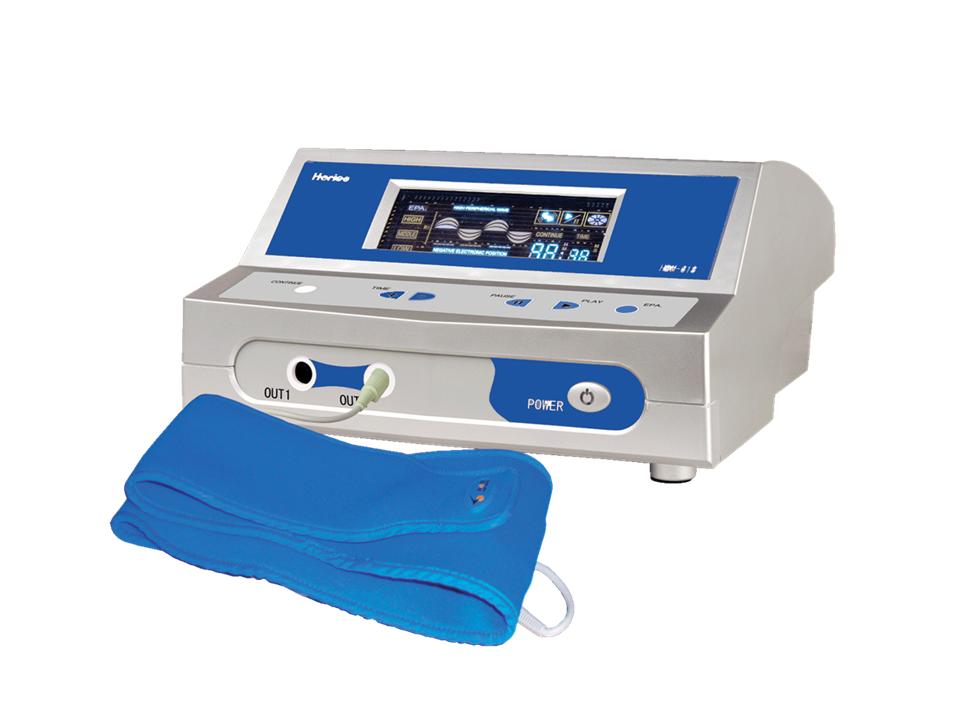 Item Code: HTE-SE018A4 E-Power 220V USD $ 649.00 
BVP 56
